                                                         Kraków, 11.10.2023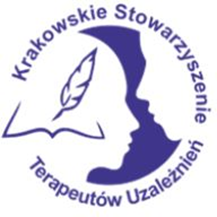 Szanowni Państwo.W dniu 1.09.2023 Krakowskie Stowarzyszenie Terapeutów Uzależnień otrzymało od Ministra Zdrowia akredytację na prowadzenie szkolenia specjalizacyjnego w dziedzinie psychoterapii uzależnień. Jesteśmy jednym z pierwszych podmiotów z takimi uprawnieniami w Polsce.  https://kursy.cmkp.edu.pl/Akredytacja/Specjalizacyjne?gz=6&spe=253&woj=12 Szkolenie specjalizacyjne w dziedzinie psychoterapii uzależnień skierowane jest dla osób posiadających tytuł zawodowy magistra uzyskany w zakresie: pielęgniarstwa, położnictwa, pracy socjalnej, psychologii, pedagogiki, pedagogiki specjalnej, socjologii, resocjalizacji, zdrowia publicznego, nauk o rodzinie lub na kierunku lekarskim. Szkolenie, które zgodnie z harmonogramem rozpoczniemy w marcu 2024, będzie trwało 4 lata tj. do lutego 2028 roku. Specjalizacja zawiera 10 modułów, w tym 23 kursy specjalizacyjne i 8 staży kierunkowych oraz kurs specjalizacyjny jednolity. Zajęcia realizowane będą w Krakowie przy ul. Jerzmanowskiego 40, staże będą odbywać się w ośrodkach w całej Polsce, zaś wyjazdy treningowe w Bukowinie Tatrzańskiej. Nasza jednostka otrzymała zgodę na otwarcie trzydziestu miejsc specjalizacyjnych. Zapisy odbywać się będą w okresie listopad- grudzień 2023. Rekrutacje realizowane są przez Wojewodów, a ich decyzja o ostatecznej zgodzie na udział kandydata w specjalizacji ogłoszona będzie nie później niż 15.01.2024. Z wyrazami szacunku,                                                 Agnieszka Litwa-JanowskaPrezes Krakowskiego Stowarzyszenia Terapeutów UzależnieńKierownik jednostki specjalizacyjnejSzczegółowe informacje zawiera strona www.kstu.plKontakt: tel. 790 464 848 e-mail: krakuz@kstu.pl 